
90 Ways to Celebrate Tracking Form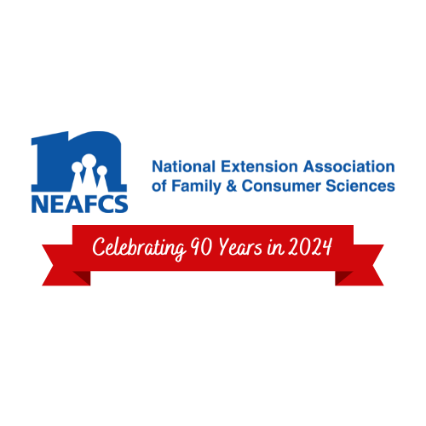 Name _________________________________   Affiliate (state) __________________________ 
Instructions: 
       X    Mark an X by the number of the activity you completed as an individual. Circle the number of the activity your affiliate completed as a group.  See highlighted numbers in the guide.
Add up your totals and turn in to your affiliate leader by August 23, 2024. Completed 20 activities as an individual? Yes	NoCompleted 30 activities as an individual?  Yes	NoAffiliate members completed 15 group activities?    Yes	     No**Affiliate leader: 1) please add up the total number of individuals in each category above and 2) add up the total group activities. Please turn in ONE survey with your state totals on the Google form by August 30, 2024: https://forms.gle/9LJAUBrLYP8oRg9A6 Activity numberActivity numberActivity number13161            23262333634346453565636667376783868939691040701141711242721343731444741545751646761747771848781949792050802151812252822353832454842555                                 85265686275787285888295989306090